Приложение Integration Client предназначено для интеграции ПО FireSec c программными продуктами стороннего производителя. По средствам программной интеграции возможно управление сторонним оборудованием на ПО FireSec. Компонент интеграции Integration Client может отправлять и принимать информацию по протоколам HTTP, OPC и WSDL. Описание работы HTTPНастроим обмен данными в Integration Client по протоколу HTTP. В этом случае Integration Client будет получать данные о событиях, параметрах, состояниях и т.д. из FireSec и отсылать клиенту в формате xml.Для этого необходимо выполнить следующие действия:Запустить приложение Администратор FireSec3 (См. 2) и открыть нужную конфигурацию;Воспользовавшись кнопкой , сохранить конфигурацию на сервере (Рис. 1);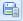 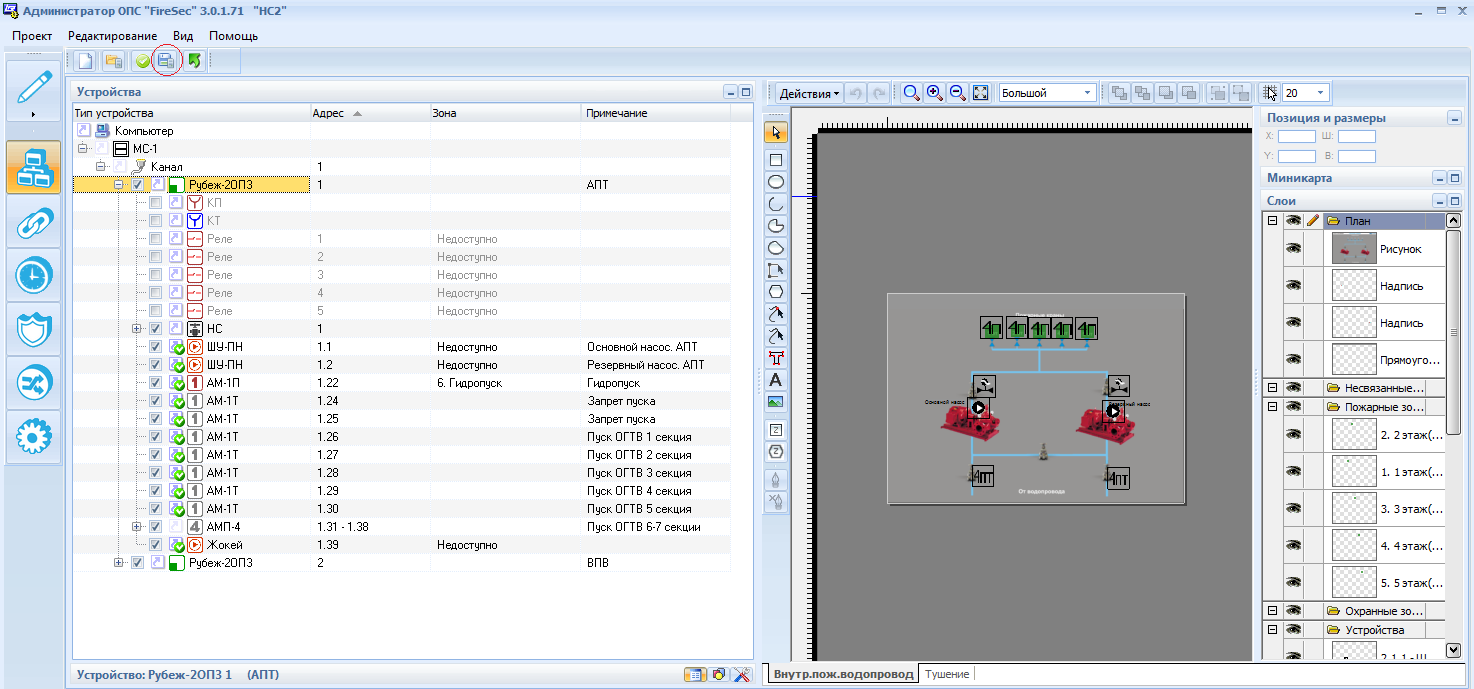 Рис. 1 Окно приложения АдминистраторЗапустить FS_IntegrationClient. Путь: C:\ProgramFiles(x86)\FireSec3\ FS_IntegrationClient;В открывшемся окне Ввод имени пользователя и пароля нужно ввести adm в графе Пользователь и нажать Ок (по умолчанию пароля нет);В результате откроется окно настройки Сервисы интеграции FireSec (Рис. 2), в котором уже загружена наша конфигурация: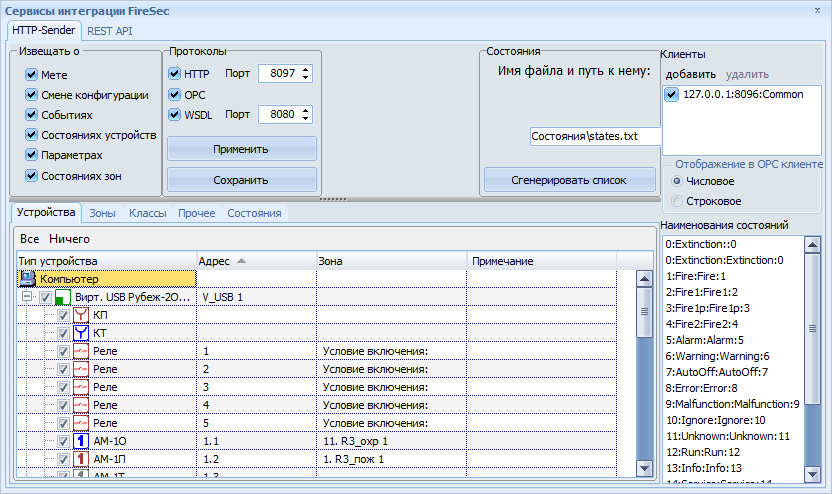 Рис. 2 Окно IntegrationClientЧтобы пополнить список клиентов необходимо в правой части окна в поле Клиенты нажать кнопку Добавить и в открывшемся окне Свойства HTTP-клиента ввести IP- адрес и номер порта компьютера, который будет принимать информацию, а затем нажать Ok (Рис. 3) (следует выбрать незанятый порт и добавить его в исключения в Firewall и Антивирус);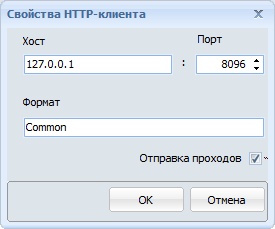 Рис. 3 Окно Свойства HTTP-клиентаВ поле Фильтрация доступен фильтр по устройствам (закладка Устройства), зонам (закладка Зоны), классам состояний (закладка Классы), подсистемам (закладка Прочее) доступным для просмотра клиенту. Выбор осуществляется простановкой галочки напротив соответствующего элемента.Для проверки установим все возможные галочки фильтров (Рис. 4) и закроем приложение. 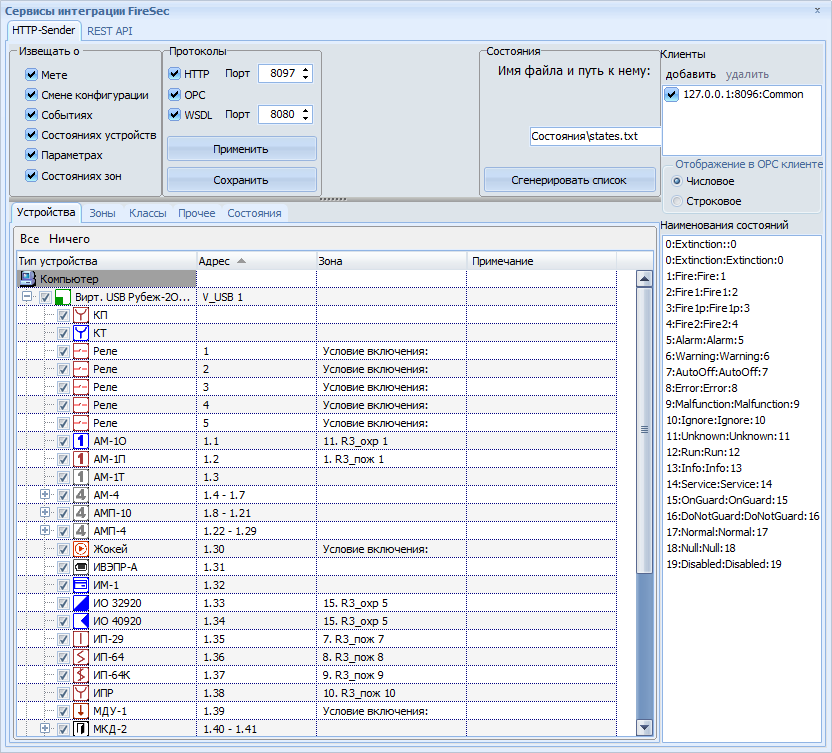 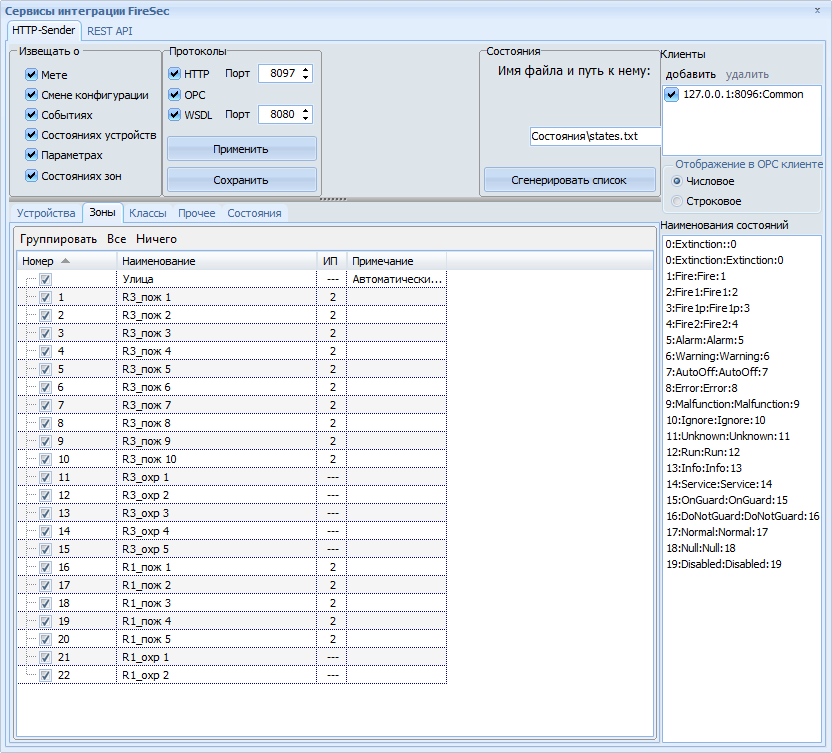 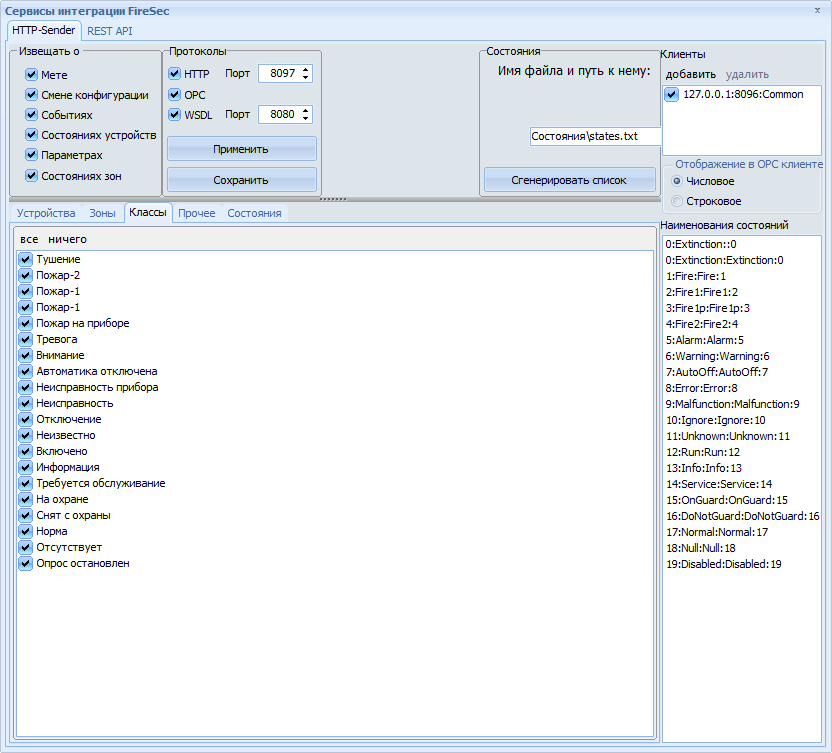 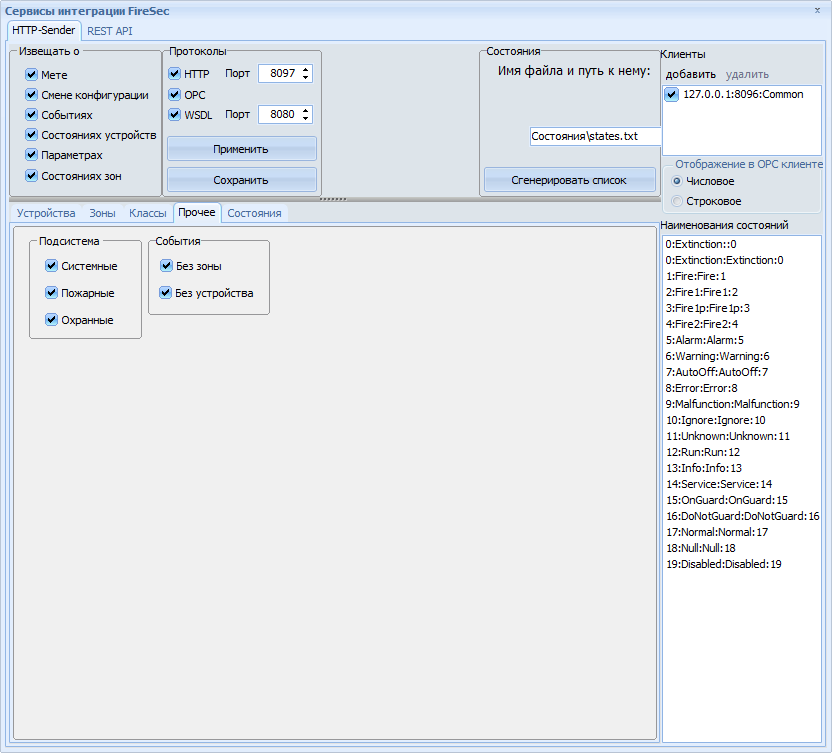 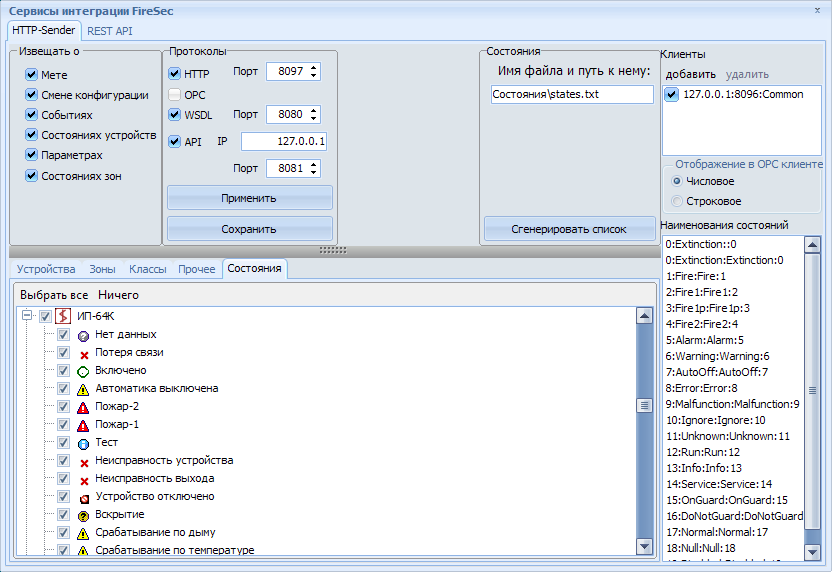 Рис. 4 Фильтрация по объектам системыЗатем на компьютере – клиенте запустим проверочную утилиту IntegrationClient_Test	 (чтобы проверить обмен данными запрос-ответ) По умолчанию она находится в папке с установленным FireSec: C:\ProgramFiles(x86)\FireSec3\Utils\IntegrationClient_TestВ результате откроется окно следующего вида: 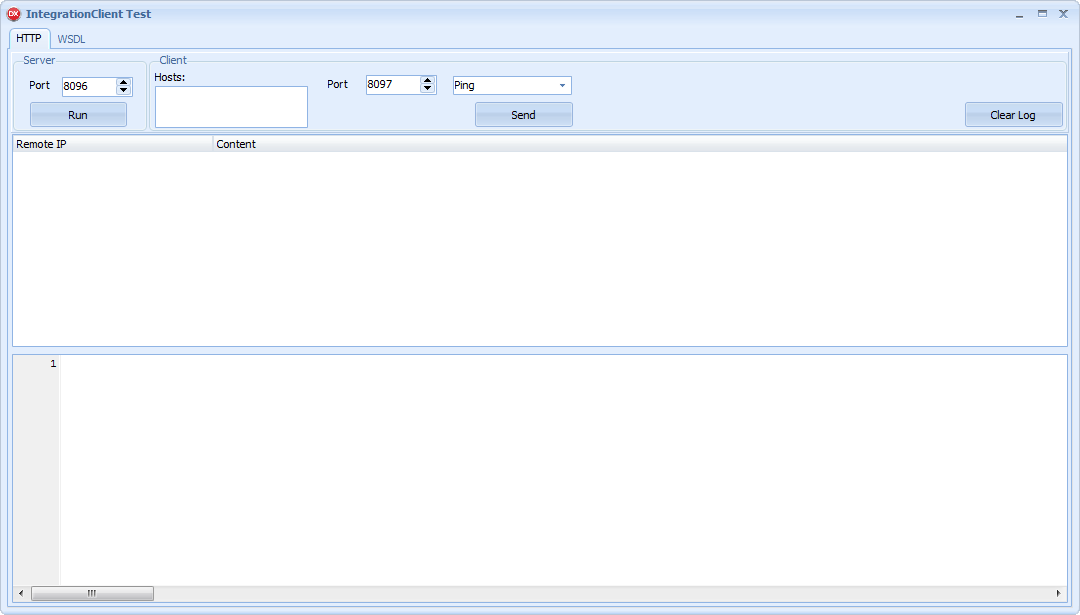 Рис. 5 Проверочная утилита IntegrationClient Test В поле Server в графе Port следует ввести номер порта, который указан в FS_IntegrationClient и нажать кнопку Run. После чего снова запустить Integration Client;Если все сделано верно, то в окне IntegrationClient_Test отобразится информация из Integration Client следующего вида (Рис. 6): 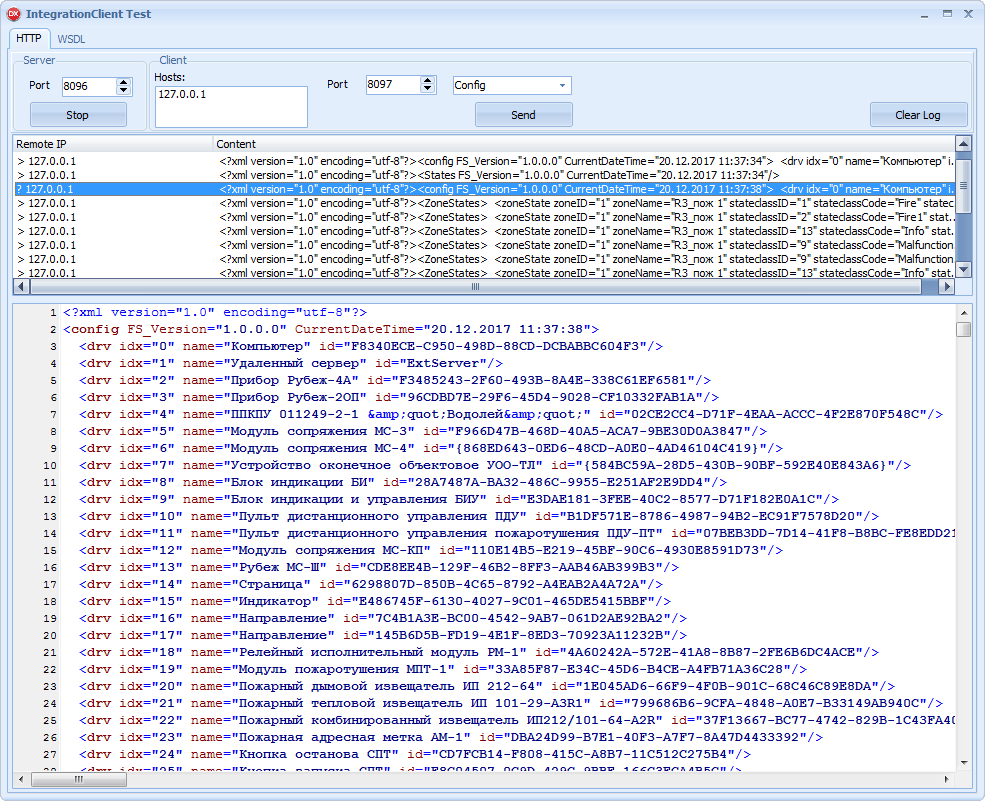 Рис. 6 Окно IntegrationClient Test, отображена информация из Integration ClientОписание полученной информацииDeviceRegistry – Мета. Возможности сервера. Если выделить первую строку, то в нижней части окна отобразится подробная информация о мете:<DeviceRegistry FS_Version="1.0.0.0" clsid="Computer">  <class clsid="CompositeDevice">    <parent clsid="DevicePanel"/>    <param name="HideInTree" type="Bool" value="1"/>    <param name="Icon" type="String" value="Device_Device"/>    <param name="DeviceClassName" type="String" value="Сложное конечное устройство"/>  </class>…<drv name="Компьютер" id="F8340ECE-C950-498D-88CD-DCBABBC604F3" child_count="0" clsid="Computer" options="Placeable" maxZoneCardinality="0" minZoneCardinality="0" addrGroup="-1" parentInAddr="0" shortName="Компьютер" acr_enabled="0" acr_from="0" acr_to="0" ar_enabled="0" ar_from="0" ar_to="0" ar_no_addr="1" cat="0" caseCnt="0" baseType="-1">    <propInfo name="QueryInterval" type="Int" default="500" editType="pkText" caption="Пауза между опросами,мс" helpIndex="0" hint="Пауза между опросом устройств в миллисекундах" paramID="0" min="100" max="1000" tslen="1" hidden="0" showOnlyInState="0" delay="0" imageIndex="0" RW="0" off="0" rawType="0" shiftInMemory="0" multiplier="0"/>    <state id="-1" name="Мониторинг устройства отключен" code="Disabled" class="5" type="Common" CanResetOnPanel="0" AffectedParent="0" AllowIFBlock="0" SuperState="0" affectChildren="1" manualReset="0" primaryState="0"/>    <state id="-2" name="Не удалось включить устройство" code="InitFailed" class="2" type="Common" CanResetOnPanel="0" AffectedParent="0" AllowIFBlock="0" SuperState="0" affectChildren="1" manualReset="0" primaryState="0"/>    <state id="-3" name="Устройство инициализируется" code="Init" class="5" type="Common" CanResetOnPanel="0" AffectedParent="0" AllowIFBlock="0" SuperState="0" affectChildren="1" manualReset="0" primaryState="0"/>    <state id="-4" name="Устройство в списке обхода" code="Mute" class="4" type="Common" CanResetOnPanel="0" AffectedParent="0" AllowIFBlock="0" SuperState="0" affectChildren="1" manualReset="0" primaryState="0"/>    <state id="-5" name="Ключ защиты отсутствует" code="StopByHASP" class="5" type="Common" CanResetOnPanel="0" AffectedParent="0" AllowIFBlock="0" SuperState="0" affectChildren="0" manualReset="0" primaryState="0"/>  </drv>…</DeviceRegistry>Краткое описание:<class> - класс (группа устройств) Описание класса устройств. Реализует правила подключения устройств друг к другу;<drv> - описание драйвера устройства;name – имя,shortName – краткое имя,id – GUID драйвера.<propInfo> статическое свойство, доступное устройству, принадлежащему этому драйверу;<paramInfo > динамические параметры, доступные устройству, принадлежащему этому драйверу;name – строковый идентификатор,type – тип,caption – название,hint – описание,default – значение по умолчанию,min – минимальное значение,max – максимальное значение.<state> состояние, доступное устройству этого драйвера;id – идентификатор,name – название,code – строковый идентификатор,class – класс состояние (число) (тревога/пожар – 0, внимание – 1, …),type – тип (подсистема) (пожарное, охранное, общее, …).Config – Конфигурация. Настройка оборудования.<config FS_Version="1.0.0.0">  <drv idx="0" name="Компьютер" id="F8340ECE-C950-498D-88CD-DCBABBC604F3"/>  <drv idx="1" name="COM порт (V1)" id="{0695ADC6-4D28-44D4-8E24-7F13D91F62ED}"/>…  <zone idx="0" no="10006" name="1ЭТ.КОРИДОР ЛВ.КРЫЛО" idZones="7556">    <shape id="-2093943748"/>    <param name="DB$IDZones" type="Int" value="7556"/>    <param name="DB$IDParentZones" type="Int" value="0"/>    <param name="AutoSet" type="Int" value="0"/>    <param name="FireDeviceCount" type="Int" value="1"/>    <param name="Skipped" type="Int" value="0"/>    <param name="DB$IDSecObj" type="Int" value="750"/>    <param name="ExitTime" type="SmallInt" value="0"/>    <param name="ZoneType" type="Int" value="0"/>    <param name="Delay" type="Int" value="0"/>    <param name="GuardZoneType" type="Int" value="0"/>  </zone>…  <part no="0" id="1" gid="16" name="Пользователь 1" type="guarduser">    <PinZ pidz="10175"/>    <param name="UnSetZone" type="Bool" value="1"/>    <param name="DeviceUID" type="String" value="2ff457ac-b386-431d-9e1b-0550da4f04a4"/>    <param name="Password" type="String" value="1"/>    <param name="SetZone" type="Bool" value="1"/>    <param name="KeyTM" type="String" value="000000000000"/>  </part>…  <dev drv="0" addr="0">    <prop name="INT$DEV_GUID" type="String" value="b9293f8d-f816-4865-9d3c-008b0b77feab"/>    <dev drv="74" addr="0">      <prop name="BaudRate" value="4"/>      <prop name="INT$DEV_GUID" type="String" value="6a5ab2b8-1bd6-468c-8020-5ac39e8465ed"/>      <dev drv="76" addr="1">        <prop name="Address" value="34"/>        <prop name="INT$DEV_GUID" type="String" value="868f75c1-3ef7-4eca-9d2c-3473fe52b543"/>        <dev drv="13" addr="1" disabled="1">          <prop name="INT$ShapeIDList" value="-520588356;-1654555700"/>          <prop name="INT$DEV_GUID" type="String" value="a2530c14-1eca-4f6a-b029-34555d5c3f6e"/>          <shape id="-520588356"/>          <shape id="-1654555700"/>          <dev drv="42" addr="257">            <prop name="INT$ShapeIDList" value="1096905448;197156432;-1331213152;-641430275;173744928;-63240740;1307626085"/>            <prop name="INT$DEV_GUID" type="String" value="41c66ce4-a22a-45fa-a22f-a6b2a20f7fc0"/>            <inZ idz="92"/>…</config>Краткое описание:<drv> - драйвер устройства, доступный в системе;idx - идентификатор  внутри  XML  (если у нас появляются новые устройства/приборы он будет меняться) используется в описании устройства (аттрибут drv),id - GUID-драйвера, он уникальный, можете к нему привязываться,name - полное имя драйвера устройства.<zone> - зона;idx - идентификатор   внутри   XML (используется для привязки устройства к зоне тег InZ),no - номер зоны,name - описание зоны.<param> - разные параметры зоны: тип зоны, задержки, ....;<dev> - иерархические теги описания дерева устройств;drv - идентификатор драйвера (idx),addr - адрес устройства (если это конечное устройство то значение двухбайтное, старший байт - номер шлейфа).<prop  name="INT$DEV_GUID"  type="String" value="_____"/> - GUID устройства - используется во всей системе, в частности в событиях;<inZ  idz="___"/> - ID зоны (idx). У датчиков одна зона, у исполнительных устройств может быть много.States – изменения состояний устройств.<?xml version="1.0" encoding="windows-1251"?><States>  <state deviceUID="a2530c14-1eca-4f6a-b029-34555d5c3f6e" devicePath="0\0\0" deviceText="Рубеж-2AM 1" add="1" stateName="Мониторинг устройства отключен" stateID="-1" stateCode="Disabled" stateClass="5" subSystem="0"/>…</States>Содержит несколько <state> в которых:deviceUID – GUID устройства;devicePath – путь к устройству в дереве устройств;deviceText – название устройства;stateName – название состояния;stateID – идентификатор состояния;stateCode – строковый идентификатор состояния;stateClass – класс состояния;subsystem – подсистема (0 – общая, 1 – пожарная, 2 - охранная);Params – изменения параметров устройств. Например, дым, пыль.<?xml version="1.0" encoding="windows-1251"?><Params Generation="1" IsDelta="0">  <Device UID="6a5ab2b8-1bd6-468c-8020-5ac39e8465ed" Path="0">    <param name="Config$LastParamReaded" type="Int" value="-1"/>    …  </Device>…</Params>Содержит несколько <Device> в которых описаны все параметры, принадлежащие устройству:UID – GUID устройства;Path - путь к устройству в дереве устройств;<param> - параметр:Name – строковый идертификатор параметра,type – тип параметра,value – значение.Events – события. Любые события, произошедшие в системе.<?xml version="1.0" encoding="windows-1251"?><Events>  <event IDEvents="2092" IDSubSystem="2" DT="41649,5530787037" SysDT="41649,5530872917" IDTypeEvents="6" EventDesc="Корпус закрыт" IDDevices="" IDDevicesSource="2ff457ac-b386-431d-9e1b-0550da4f04a4" Device="" DeviceSource=" Рубеж-2ОП 2" IDZones="" Zone="" UserInfo="" HasEventAttr="1" EventAttr=""/>…</Events>Содержит несколько <event>, которые включают в себя:IDEvents – идентификатор события;IDSubSystem – подсистема (0 – общая, 1 – пожарная, 2 - охранная);DT – дата/время в приборе;SysDT – системная дата/время (время получения);IDTypeEvents – класс события (тревога, внимание, неисправность, …);EventDesc – описание события;IDDevices – GUID устройства;IDDevicesSource – GUID прибора;Device – описание устройcтва;DeviceSource – описание прибора;IDZones – идентификатор зоны;Zone – описание зоны;UserInfo – информация о пользователе.Запросы обрабатываемые сервером HTTPВстроенный HTTP сервер принимает следующие запросы (Таблица 1) В окне HTTP Server Test их можно выбрать из раскрывающегося списка или набрать самостоятельно, а затем нажать кнопку Send (Рис. 7):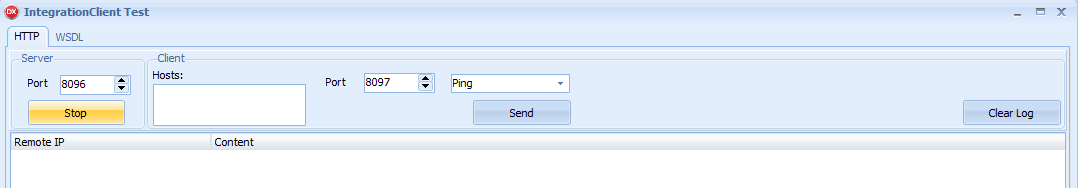 Рис. 7 Окно IntegrationClient Test, запросы к серверуТаблица 1Интеграция СКУД через REST APIВ ПО «Охранно-пожарная сигнализация Firesec» существует возможность обмена данными по персоналу с ПО «1С». Для этого необходимо запустить приложение для интеграции FS_IntegrationClient, в котором реализованы API методы для добавления, удаления, изменения и просмотра сведений о сотрудниках. Запрос GET /api/personnel/employee. Для того что бы начать работу необходимо по адресу http://127.0.0.1:8081(для локального подключения) отправить запрос GET. Path: /api/personnel/employee. Header: Accept = application/json; accept-charset = utf-8. Параметры: Action, Name, Code, Folder, Sex, BirthDay, ApiKey, TokenCode, TokenFormat, StrJSON, ID, PhotoLink где: 
Action – команда управления: SCUDConfig – получение конфигурации скуд в формате JSON, Add - добавление, Delete – удаление, View - просмотр,  Change – изменение, AddToken – добавление идентификатора, DelToken – удаление идентификатора, ViewPhoto- получение фотографии пользователя, AddJSON – добавление сотрудника строкой JSON, DelJSON – удаление сотдруника JSON, AddTokenJSON – добавление идентификатора строкой JSON, DelTokenJSON – удаление идентификатора.
В зависимости от команды управления необходим разный набор параметров(описано ниже).Name – ФИО сотрудника, должно задаваться в формате - Фамилия_Имя_Отчество.
Code – табельный номер сотрудника, должен быть уникальным.
Folder – группа в которой создается сотрудник, подгруппы разделяются через знак «/».Пример: КБ1/ОТД/.
Sex – пол сотрудника.
BirthDay – дата рождения сотрудника.
TokenCode – код идентификатора.
TokenFormat – формат идентификатора.
StrJSON – строка в формате JSON содержащая информацию о сотруднике или идентификаторе.
PhotoLink – ссылка на фотографию пользователя в базе данных.
ID – внутренний id объекта.ApiKey – ключ формируемый в FS_IntegrationClient для проверки безопасности. 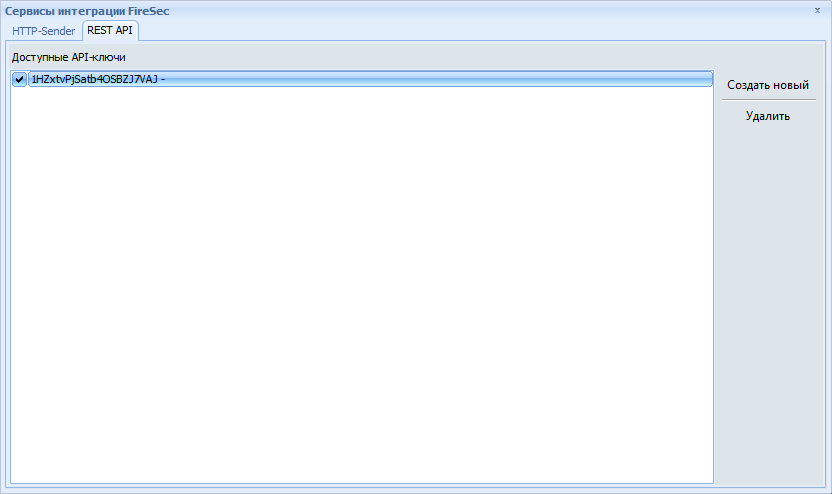 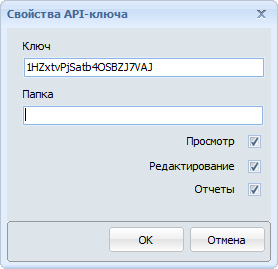 Для того что бы иметь доступ ко всем группам (папкам), поле папка оставляем пустым.Параметры для команд:SCUDConfig – вызывается без параметров.Для команды Add – обязательны три  параметра Name, Code, APIKey. Если Folder будет пустой то пользователь будет добавлен в корневую папку, если параметр BirthDay будет пустой, то дата рождения будет установлена по умолчанию, если параметр Sex будет пустой, то он будет установлен по умолчанию мужской.Для команды Delete – необходимы три параметра Name, Code, APIKey. Для команды View – необходимы параметры Name, Code, APIKey. Поиск ведется по параметрам Name, Code. Должен быть заполнен хотя бы 1 из этих параметров. При нахождении будут показываться все данные о пользователе. При заполнении поля Name фамилию имя или отчество можно заменить на символ “*” и тогда при поиске будут учитываться только заполненные поля. Для получения всего списка пользователей поля Name и Code надо оставить пустыми.Для команды ViewPhoto – необходим параметр PhotoLink, значение которого можно получить либо из полного запроса базы SCUDConfig, либо из конкретного запроса пользователя ViewPhoto и параметр APIKey.Для команды Change – необходимы параметры Name, Code, APIKey. Ищется пользователь по табельному номеру и ему присваиваются новые ФИО заданные в параметре Name. Для команды AddToken – необходимы параметры Name, Code, TokenCode, TokenFormat, APIKey.Для команды DelToken – необходимы параметры TokenCode, TokenFormat, APIKey.Для команды AddJSON – необходимы параметры  StrJSON, Folder, APIKey.Для команды DelJSON – необходимы параметры  ID, APIKey.Для команды AddTokenJSON – необходимы параметры StrJSON, ID, APIKey.Для команды DelTokenJSON – необходимы параметры  ID, APIKey.Для команды AddFolderJSON – необходимы параметры StrJSON, Folder, APIKey.Для команды DelFolderJSON – необходимы параметры ID, APIKey.Примеры: Получение конфигурации SCUDConfig http://127.0.0.1:8081/api/personnel/employee?Action=SCUDConfig&apiKey=7u2QkaX1QZiKZvcOo94UANДобавление сотрудника http://127.0.0.1:8081/api/personnel/employee?Action=Add&Name=Ivanov_Ivan_Ivanovich&Code=555&Folder=Сенсор/КБ1&apiKey=8rYs13A5TJVyV9ZYu9VVAN&Sex=Мужской&BirthDay=11.02.1995Удаление сотрудника http://127.0.0.1:8081/api/personnel/employee?Action=Delete&Name=Ivanov_Ivan_Ivanovich&Code=555&Folder=Сенсор/КБ1&apiKey=1HZxtvPjSatb4OSBZJ7VAJПросмотр сотрудника
http://127.0.0.1:8081/api/personnel/employee?Action=View&Name=Ivanov_*_*&apiKey=8rYs13A5TJVyV9ZYu9VVAN. Результатом выполнения будет строка в формате JSON содержащая информацию о всех пользователях с фамилией Ivanov.Изменения сотрудника http://127.0.0.1:8081/api/personnel/employee?Action=Change&Name=Ivanov_Ivan_Olegovich&apiKey=8rYs13A5TJVyV9ZYu9VVAN&Code=555. В результате сотруднику с табельным номером 555 будут присвоены ФИО Ivanov_Ivan_Olegovich.Запрос /api/personnel/reports/В стандартных конфигурациях 1 С: 8.x, 1 C Зарплата и Управление Персоналом (ЗУП) и Комплексная конфигурация есть документ «Табель учета рабочего времени», который имеет печатную форму Т-13. Для формирования этого документа данные «сотрудник – день часы» запрашиваются ПО 1С из FireSec. Для того что бы начать работу необходимо по адресу http://127.0.0.1:8081(для локального подключения) отправить запрос GET. Path: /api/personnel/reports. Header: Accept = application/json; accept-charset = utf-8.Параметры: Journal, Name,Code,Folder, From, To, apiKey, где:
Journal – вид запрашиваемого отчета, simplePassLog – журнал проходов, currentPositions – местонахождение, hoursWorkedDetails – отработанное время, hoursWorked – отчеты Т12/Т13.
Name – ФИО сотрудника, должно задаваться в формате - Фамилия_Имя_Отчество.
Code – табельный номер сотрудника, должен быть уникальным.
Folder – группа в которой создается сотрудник, подгруппы разделяются через знак «/».Пример: КБ1/ОТД/.
From – начало периода.
To – конец периода.
apiKey – ключ формируемый в FS_IntegrationClient для проверки безопасности.Описание работы OPC-сервера.Для запуска OPC сервера необходимо первоначально regOPCserver.bat который находится  C:\ProgramFiles(x86)\FireSec3\ regOPCserver.bat При запуске FS_IntegrationClient на основе конфигурации создает дерево тегов состоящее из  устройств, зон и сценариев. Если значение тега равно 0(False) это состояние отключено, если значение равно 1(True) это состояние включено. Состояния сценариев не отображаются через теги!УстройстваУ каждого устройства в дереве тегов добавлены все его состояния.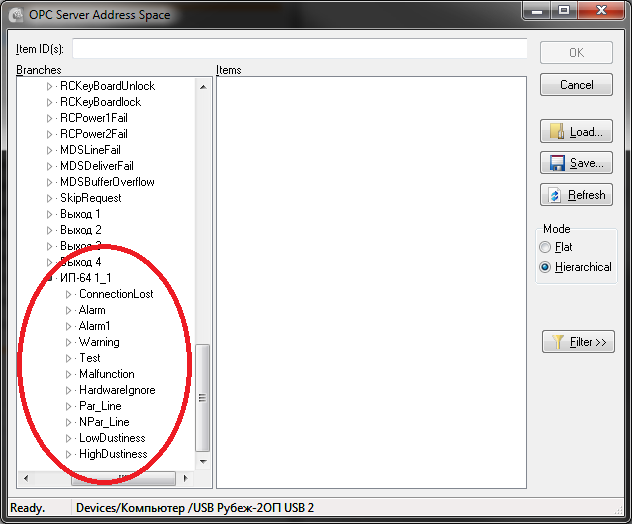 Для управления устройствами можно использовать только следующие теги:При помощи тега «HardwareIgnore» устройство можно добавлять или удалять из обхода. При ручном вводе значения 1(True) устройство добавляется в обход, при вводе 0(False) убирается из обхода.Через тег «Run» или тег заканчивающийся на «On» (RMOn, MPT_On) запускаются или останавливаются исполнительные устройства. При вводе 1(True) - выполняется команда включения, при вводе 0(False) выполняется команда выключения.Через тег «Auto_Off» управляется автоматика. При вводе 1(True) – включается ручной режим, при вводе 0(False) включается автоматический режим.Через тег «ClapanOn1e» управляется МДУ-1. При вводе 1(True) – открыто, при вводе 0(False) закрыто.Через теги «SHUV_Start» и «SHU_Start» управляются ШУВ и ШУ соответственно. При вводе 1(True) – выполняется команда включения, при вводе 0(False) – выполняется команда выключения.Изменение других тегов ни к чему не приведет, они служат для отображения состояния устройства.ЗоныУ зон добавлены все классы состояний: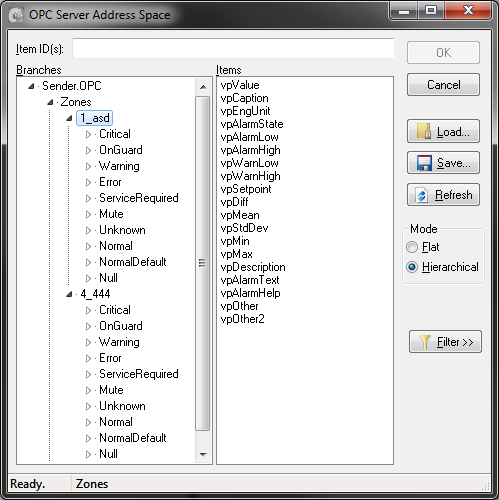 Для управления зонами можно использовать только следующие теги:По тегу «Mute» зона добавляется и удаляется из обхода. 1(True) – добавление зоны в обход,  0 (False) –  удаление из списка обхода.По тегу «OnGuard» зона ставится и снимается с охраны. 1(True) – постановка на охрану,  0 (False) – снятие с охраны.Изменение других тегов ни к чему не приведет, они служат только для отображения состояния зоны.Шаблоны запросовописаниеPingпингConfigтекущая конфигурацияDeviceRegistryметаStatesактуальные состояния устройствDeviceStates:FindBy:ParamСостояния устройстваFindBy – тип параметра устройства (“GUID”/”Path”)Param – параметр для поиска устройства (в зависимости от FindBy)FindBy – тип параметра устройства (“GUID”/”Path”)Param – параметр для поиска устройства (в зависимости от FindBy)LastEventIDидентификатор последнего событияEvents:ID:0получение событий начиная с идентификатора IDID – начальный идентификатор событияID – начальный идентификатор событияParams:Nпараметры устройств начиная с генерации NN – номер генерацииN – номер генерацииZone:Guard:Set:Nпостановка зоны с номером N на охрануN – номер зоныN – номер зоныZone:Guard:Unset:Nснятие зоны с номером N с охраныN – номер зоныN – номер зоныSCUDConfigПолучение полного списка пользователей строкой в формате JSONResetFireсброс пожаровResetAlarmсброс тревог (в охранных зонах)Device:FindBy:Param:Commandуправление устройствамиFindBy – тип параметра устройства (“GUID”/”Path”)Param – параметр для поиска устройства (в зависимости от FindBy)Command – команда к устройству    “Control$Run”, “Control$Stop”, … – управление устройствомВсе доступные команды управления доступны в мете в описании параметров драйвера, начинающиеся с префикса “Control$”    “Disable” – отключить устройство    “Enable” – задействовать устройствоFindBy – тип параметра устройства (“GUID”/”Path”)Param – параметр для поиска устройства (в зависимости от FindBy)Command – команда к устройству    “Control$Run”, “Control$Stop”, … – управление устройствомВсе доступные команды управления доступны в мете в описании параметров драйвера, начинающиеся с префикса “Control$”    “Disable” – отключить устройство    “Enable” – задействовать устройствоScenario:N:Commandуправление сценариямиN – номер сценарияCommand – команда (“Run”, “Stop”, “Unblock”, “Block”)N – номер сценарияCommand – команда (“Run”, “Stop”, “Unblock”, “Block”)